ZGŁOSZENIE DO GMINNEGO KONKURSU KOLĘD I PIOSENEK ŚWIĄTECZNCHImię i nazwisko …………………………………………………………………Wiek …………………………………………………………………………….Adres ……………………………………………………………………………Tel. rodzica / opiekuna …………………………………………………………. Tytuł kolędy, piosenki świątecznej …………………………………………….…………………………………………………………………………………….OŚWIADCZENIE Wyrażam zgodę na udział mojego dziecka ……………………………………...                                                                                 (imię i nazwisko dziecka)w GMINNYM KONKURSIE KOLĘD I PIOSENEK ŚWIĄTECZNYCH                      w Gminnej Bibliotece Publicznej w Świątkach oraz wykorzystanie wizerunku                  w celu promocji konkursu i zamieszczenia filmiku na Facebooku.                                                            …………………………………………….                                                                               (podpis rodzica / opiekuna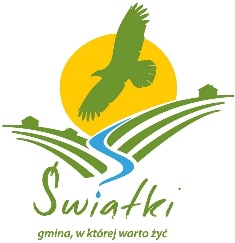 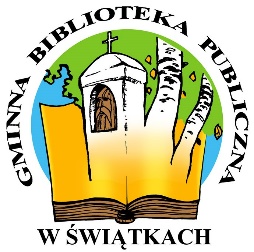 